Sailors and CentaursOlim nautae navigabant ad insulam.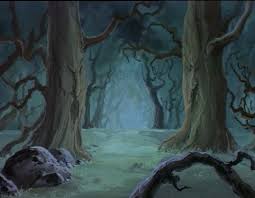 ______________________________________Nautae videbant silvam, et ambulabant in silvam.__________________________________________________________________________Nautae veniebant ad pontem.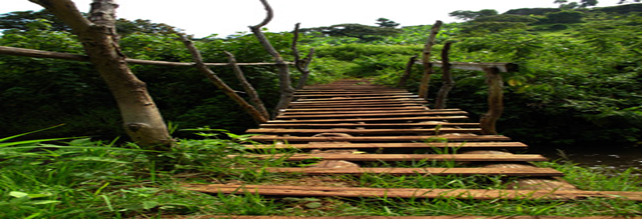 _______________________________________Nautae prudenter ambulabant trans pontem._______________________________________Nunc ambulabant super flumen et videbant Centauros!_______________________________________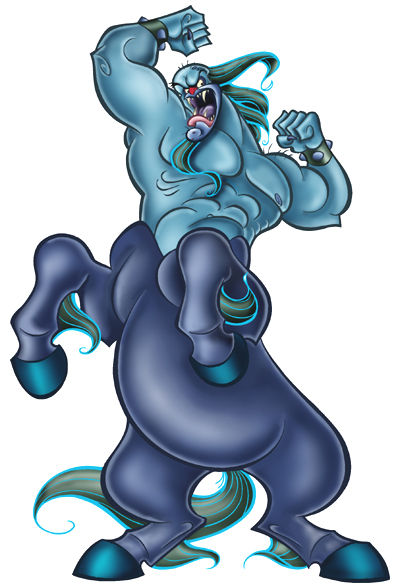 Centauri oppugnabant nautas sagittis._______________________________________ et nautae currebant a centauris._______________________________________PericulumDangerVenioI comeFlumenRiverOppugnoI attackSaggitaArrow